Månedsplan for Sol- og Månegruppa, april og mai -21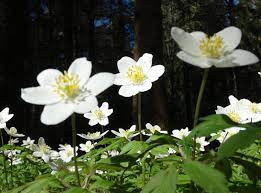 Straumsvik barnehagePå Sol- og Månegruppa har vi jobbet oss gjennom de fleste planetene de siste ukene. Vi har lært hvor forskjellige planetene er; noen er ufattelig store, og noen er små, noen er av stein, noen av gass. De kan ha vulkaner, og måner, og noen har ringer. Det kan være både kjempevarmt og iskaldt, og det er mange planeter vi mennesker ikke kan lande på. På en planet vil vi faktisk bli klemt helt flate… Jeg er imponert over hvor mye barna har lært om temaet. Så er det også et spennende tema, som gir rom for filosofi. Det KAN hende det finnes romvesen, vi vet jo ikke helt sikkert… I tillegg har vi fulgt med gjennom media på dronen som ganske nylig fikk til å fly og lande på Mars, og det var litt morsomt at mannen som fikk til å fly dronen var fra Norge. Vi har også laget oss selv som astronauter, som nå svever rundt på veggen sammen med månene vi har laget tidligere. Ellers snakker vi mye om vår og vårtegn når vi er ute og på tur. En stund lurte vi på om våren egentlig hadde tenkt å komme, men nå har vi endelig hatt vårfølelse en stund. Vi har funnet hvitveis, sett at trærne har blitt grønne, og sett trekkfugler som har kommet tilbake. Språksamlinger har vi også innimellom, og dette skal vi ha hver onsdag fremover. Barna er spente på om slangen Sivert dukker opp snart, for nå ER det jo vår… Solgruppa er snart ferdig med alle temaene sine i Barnehageklubben, og nå er vi i gang med å snakke om hva vi skal gjøre i «Førskoleuka». Dette er ei uke vi markerer hvert år med barna som har sitt siste år i barnehagen, der de gjør forskjellige aktiviteter sammen. Mer info om dette vil komme etter hvert, men uka er planlagt å være i uke 22.I mai skal vi markere nasjonaldagen i barnehagen, og vi skal etter hvert avslutte temaet om verdensrommet. Vi er i ferd med å lage en romrakett, som barna har mange idèer til hvordan skal se ut. Forslag er notert ned, og så får vi se om vi oppnår et stjerneresultat sammen. Temaet skal avsluttes med å «reise» til verdensrommet i den. Da blir det også en liten fest med litt astronautmat!Fredag 28.mai er det fotografering i barnehagen. Barn som ikke har dag på fredag kan komme for fotografering, slik vi har gjort også tidligere. Mer info skal sendes ut før dagen.   Så er planen også at vi på Sol- og Månegruppa skal «flytte ned» i barnehagen igjen etter hvert. Når og hvordan dette blir skal dere få mer informasjon om når vi har det klart.Ønsker oss og dere mange fine vårdager fremover!Med hilsen Jorunn og resten av personalet på Sol- og Månegruppa